Wykład IXZadanie 1.Zmienne  losowe  X1,  X2,….,  X192 są niezależne  o  jednakowym  rozkładzie jednostajnym U[1,3]. Oblicz przybliżone prawdopodobieństwo P(364 S192  400).Zadanie 2.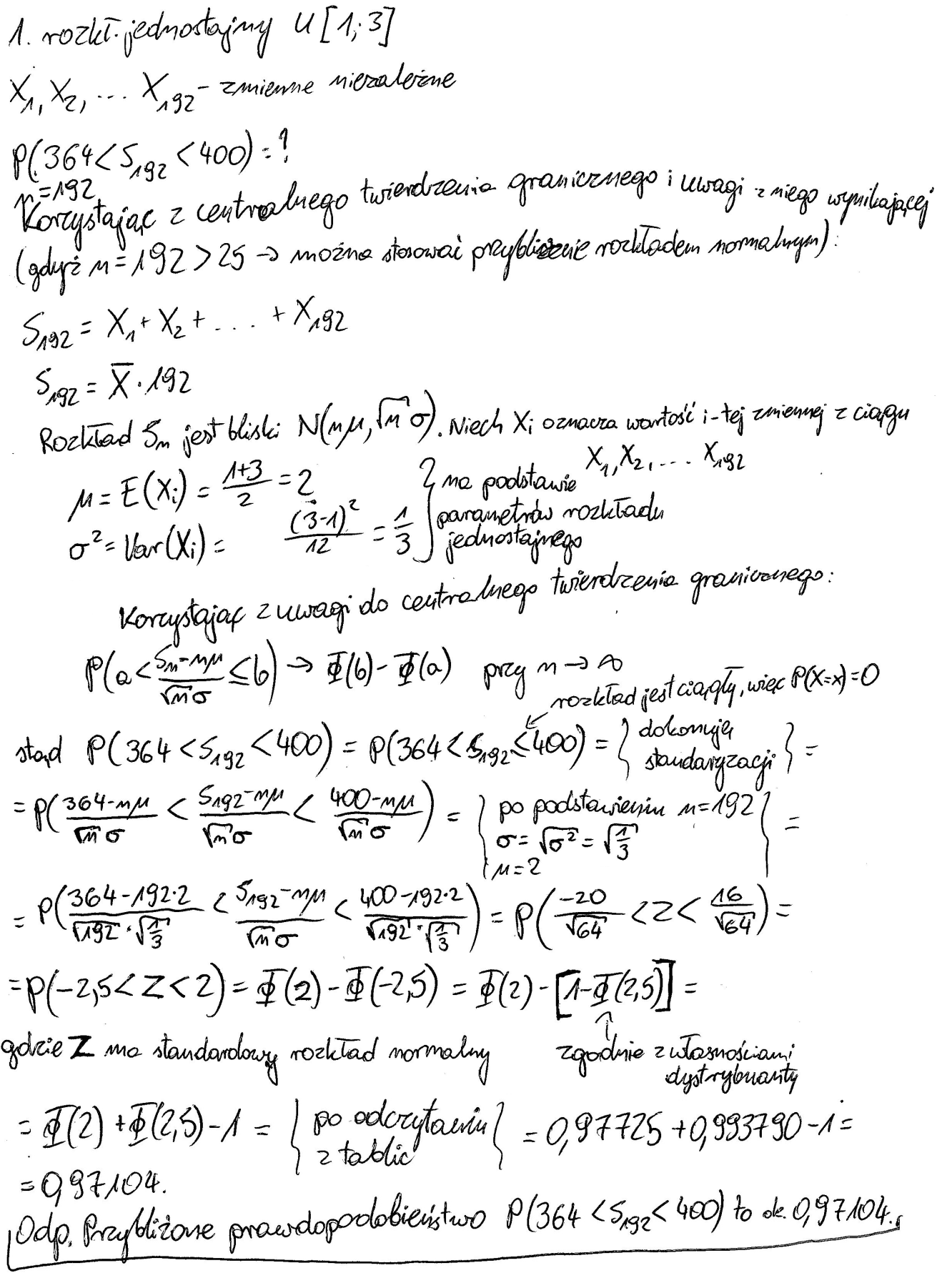 Zmienne  losowe  X1,  X2,….,  X100 są niezależne  o  jednakowym  rozkładzie Poissona o parametrze 4. Oblicz przybliżone prawdopodobieństwo P(S100 < 440) .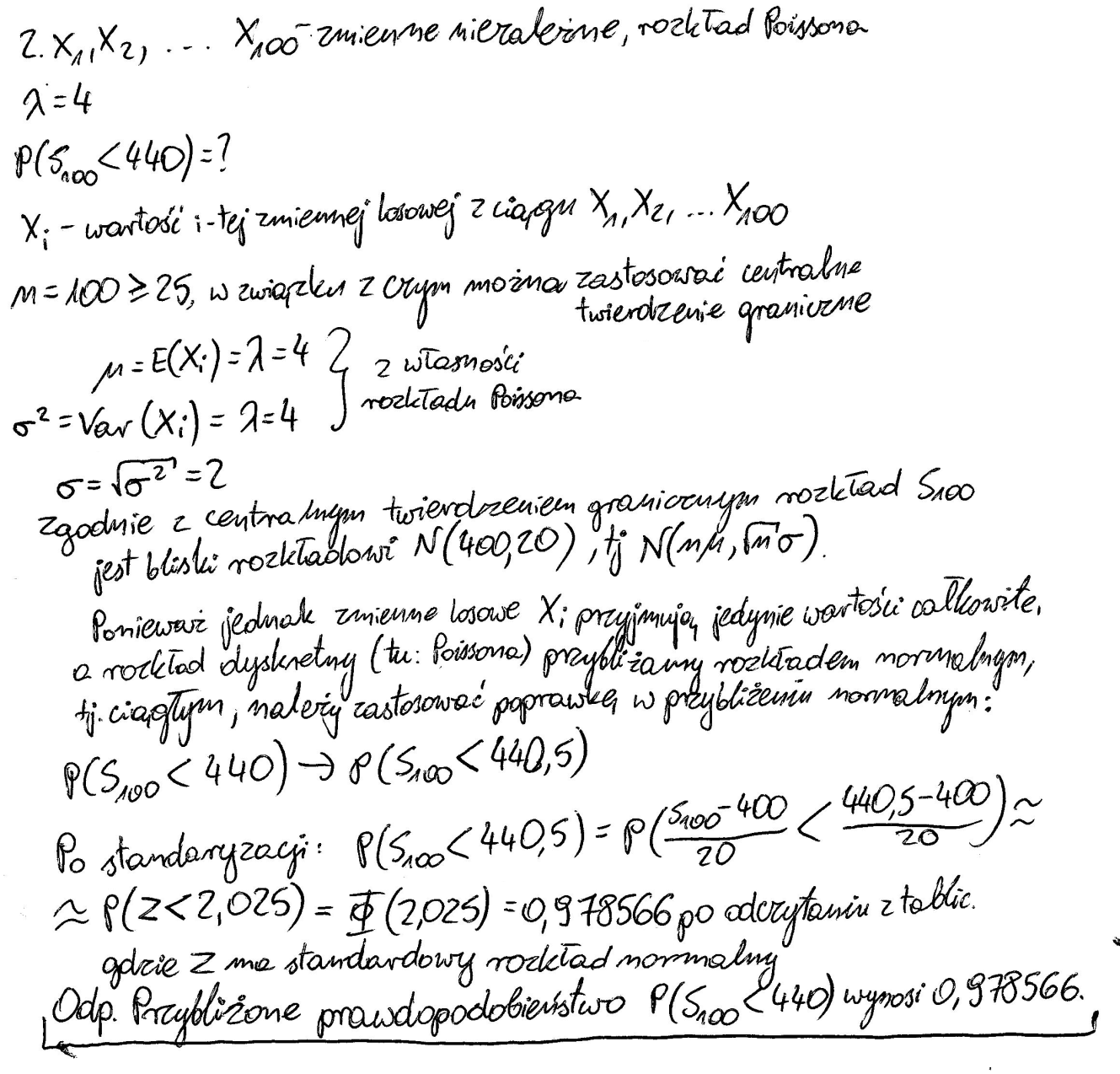 Zadanie 3.Zmienne losowe X1, X2,…., X135  są  niezależne o jednakowym rozkładziezadanym gęstością3 x 2f (x) 2dlax [1,1]0w przeciwnym przypadku.Oblicz przybliżone prawdopodobieństwo P(S135  11) .Zadanie 4.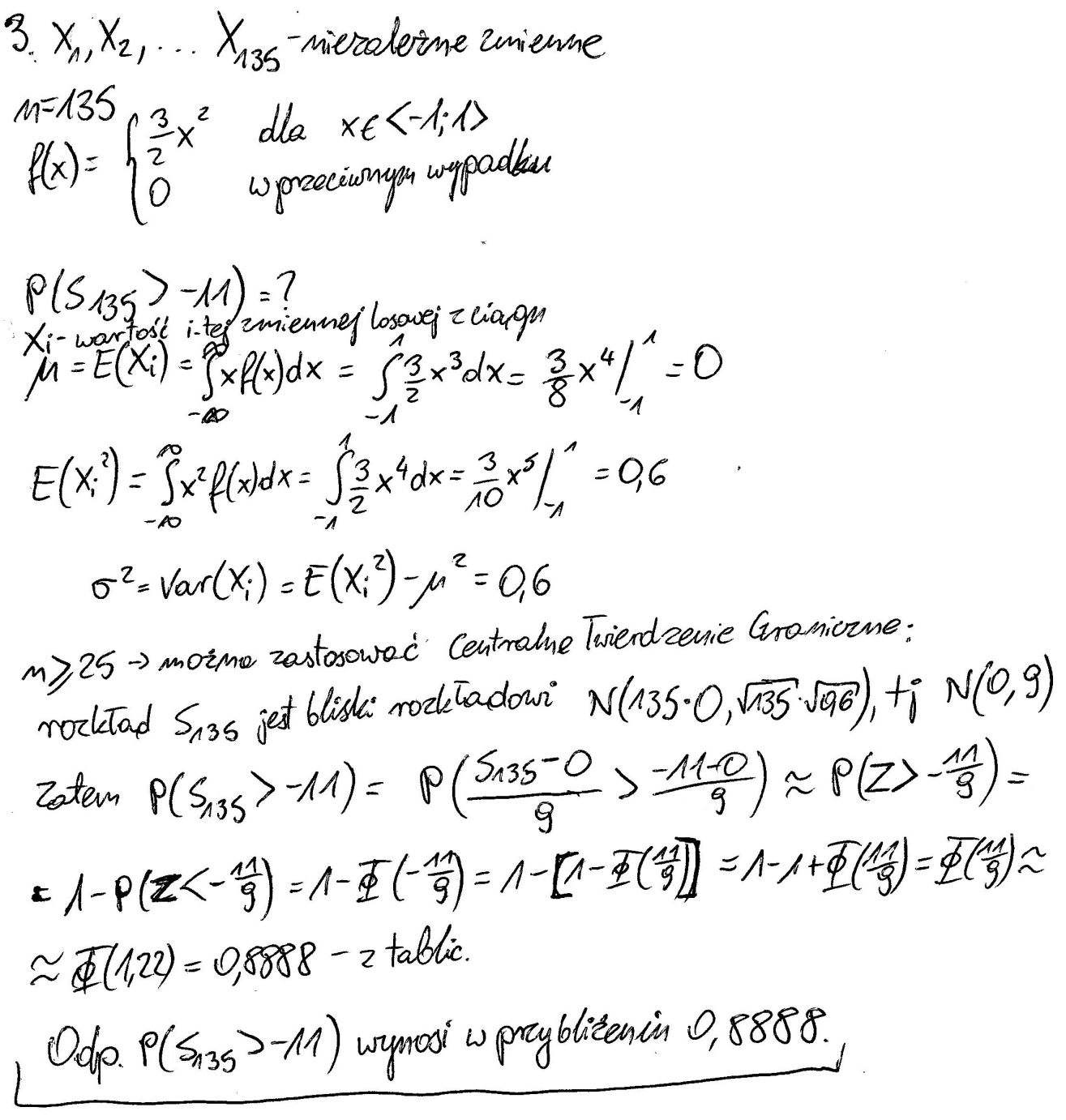 Zmienne losowe X1, X2,…., X176  są  niezależne o jednakowym rozkładzie danym tabelką:Oblicz przybliżone prawdopodobieństwo P(S176  100).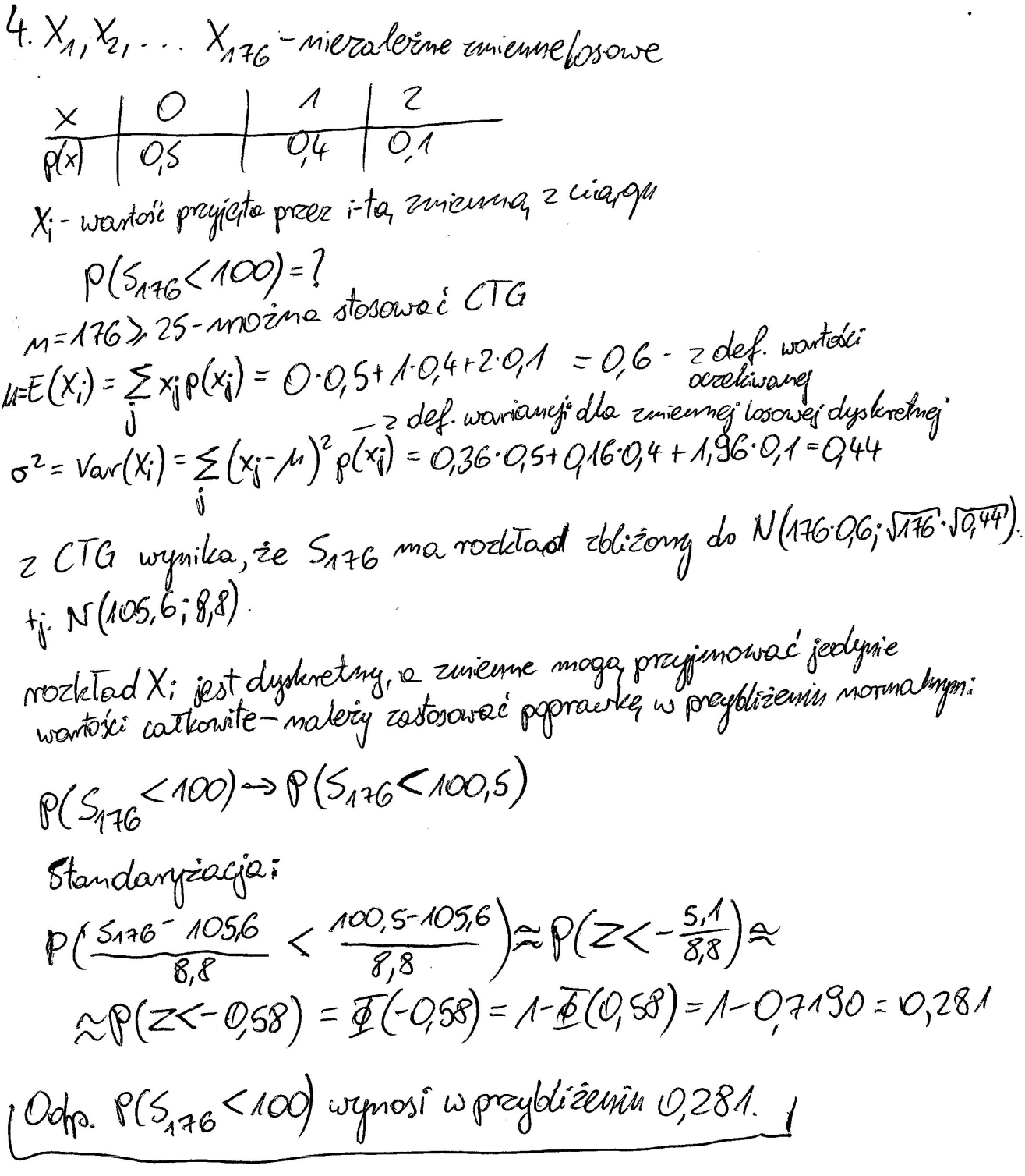 wykonałSławomir Jabłoński,s14736x012p(x)0,50,40,1